第１６回青森県民スポーツ・レクリエーション祭種目別大会実施要項パラグライディング１．主管等　　主管：（特非）青森県スポーツ・レクリエーション連盟　　　青森県ハング・パラグライディング連盟協賛：青森県航空協会２．日時　　令和５年７月１､２日（土､日）　７時半集合　９時開始３．会場　　競技スタート：大鰐温泉スキー場エリア（大鰐町虹貝４８－１）ゴール：あじゃら公園ラグビー場（大鰐町大鰐出張沢１１－３９）４．参加資格等　　５．参加申込　　参加申込書に記入し下記事務局へ提出すること。　　　　　　　　　　また、参加料は当日受付にて徴収する。　　　　　　　　◆参加申込先及び問い合わせ先青森県ハング・パラグライディング連盟（事務局）〒036－8227　弘前市桔梗野五丁目6－12　古川　正司　　　　　　　　（電話）０９０-２０２８-１３０６　（e-mail）birdman@s9.dion.ne.jp６．保険等について　　参加者は傷害保険に加入していること。７. その他　　１）気象条件等によっては、実施できない場合もある。当日の開催状況等は、事務　　　　　　　　　　局へ確認すること。　　　　　　　　２）１８歳未満の参加者は、保護者の同意を得ること。　　　　　　　　３）パラグライディング競技会は｢２０２２年度パラグライダーアキュラシー青森県選手権｣を兼ねる。以上第１６回青森県民スポーツ・レクリエーション祭種目別大会パラグライディング会場案内図開催場所：大鰐温泉スキー場エリア・あじゃら公園ラグビー場至：弘前　　　南消防署　　　　　　　　　　　　　　　　　　　　至：碇ヶ関　　トンネル　　　　　　　　　　　　　　　　　　　（国道７号線）（ＪＲ大鰐温泉駅）　　　　　　　　　　　　　　　ト　　　　　　　　　　　　　　　ン　　　　　　　　　　　　　　　　ゴンドラ駅舎　　　　　　　　　　　　　　　ネ　　　　　　　　　　　　　　　ル　　　　　　　　　　　　　　　　　　□看板・吹き流し　　　　　　□看板・吹き流し駐車場　　　　　　　　　　　　　　　　　　　　　　　　　　　トイレ（国道７号線を碇ヶ関方向へ南消防署Ｔ字路交差点右折～あじゃら高原トンネル～案内看板のある十字路を左折し会場へ）開催期日：令和５年７月１日（土）～２日（日）○パラグライディング競技（７月１日・２日）　９時競技開始※　気象条件等で、競技会が出来ない事もあります。事務局（０９０-２０２８-１３０６）では、当日７時から現地開催状況案内を致します。種目参加資格参加料募集申込備考パラグライディング競技ＮＰ技能証以上を所有するフライヤー登録者1,000円先着２４名申込書提出（６月１日〆切）持参品目/技能証、フライヤー登録証、レスキューパラシュート、ヘルメット、デジタルスカイレジャー無線機、チェック５タグ装着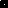 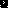 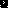 